ПЕЛЛЕТНЫЙ КОТЕЛ ROTEKS МОЩНОСТЬЮ 15 КВТТехнические характеристики пеллетного котла Roteks-15 тел. 8(3462) 962-656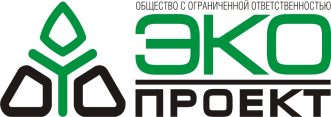                       ТЮМЕНЬ  тел. 8 (3462) 984-674                               e-mail: comecopro@mail.ru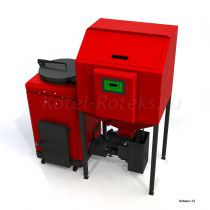 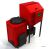 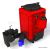 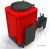 "Roteks-15" в комплектации "ЛЮКС"Водогрейный котел Roteks-15 работает на гранулированном твердом топливе - гранулах из древесины или других горючих материалов. Соответствует требованиям ГОСТ 20548-87 и ГОСТ 30735-2001. Предлагаемый пеллетный котел автоматизирован.Дистанционное включение/отключение.SMS-уведомления о работе котла.Цена: 160000 руб.ХарактеристикаЗначениеТемпературный режим работы70-90 CºКПД котла (зависит от чистоты котла)80-90 %Рабочее давление системы1,5 БарПодключение к системе отопления25 ДуРазмер дымохода котла125 ммПлощадь конвективной части1,8 м2Масса котла (нетто)385 кгЗаправочная емкость котла40 лМасса бункера (нетто)65 кгЕмкость бункера для гранул200 лСредний расход гранул в номинальном режиме1,5 кг/чМаксимальный расход гранул при максимальной нагрузке3,3 кг/чЭлектроподключение220/380 ВЭнергопотребление155 ВтЭнергопотребление кратковременно при наличии ТЭНа2000 ВтОбщие габариты включая бункер1600х1415х1330 мм